 Approved by the order of the Chairman of Azerbaijan Caspian Shipping Closed Joint Stock Company dated 1st of December 2016 No. 216.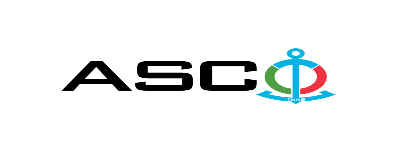 “Azerbaijan Caspian Shipping” Closed Joint Stock Company is announcing open bidding for the purchase of main and auxiliary engines spare parts required for the vessel owned by ASCOBIDDING No. AM191/2022(On the participant`s letter head)APPLICATION FOR PARTICIPATION IN THE OPEN BIDDING___________ city “__”_______2022___________№           							                                                                                          To the attention of the Chairman of ASCO Procurement CommitteeMr Jabrail Mahmudlu We, hereby confirm the intention of [ to state full name of the participant ] to participate  in the open bidding No.  [ bidding No. shall be inserted by participant ] announced by ASCO in respect of procurement of "__________________" .Moreover, we confirm that no winding - up or bankruptcy proceeding is being performed or there is no circumstance of cessation of activities or any other circumstance that may impede participation of [ to state full name of the participant ]  in the stated bidding.In addition, we warrant that [ to state full name of the participant ] is not an affiliate of ASCO.Below-mentioned contact details are available to respond to any question that may emerge in relation to the documents submitted and other issues : Contact person in charge :Position of the contact person: Telephone No. :E-mail: Attachment : Original of the bank evidence as  a proof of payment of participation fee  – __ page(s).________________________________                                   _______________________(initials of the authorized person)                                                                                                        (signature of the authorized person)_______________________                (position of the authorized person)STAMP HERETexniki suallarla bağlı:Tahir Seyidov, Donanmanın texniki istismar xidmətinin rəis müaviniTel: (+99412) 4043700 / 2182E-mail: tahir.seyidov@asco.az Due diligence shall be performed in accordance with the Procurement Guidelines of ASCO prior to the conclusion of the purchase agreement with the winner of the bidding.      The company shall enter through this link http: //asco.az/sirket/satinalmalar/podratcilarin-elektron-muraciet-formasi// to complete the special form or submit the following documents:Articles of Association of the company (all amendments and changes including)An extract from state registry of commercial legal entities (such extract to be issued not later than last 1 month)Information on the founder in case if the founder of the company is a legal entityCertificate of Tax Payer`s Identification Number Audited accounting balance sheet or tax declaration (depending on the taxation system) / reference issued by taxation bodies on non-existence of debts for tax Identification card of the legal representative Licenses necessary for provision of the relevant services / works (if any)No agreement of purchase shall be concluded with the company which did not present the above-mentioned documents or failed to be assessed positively as a result of the due diligence performed and shall be excluded from the bidding!Documents to be presented for participation in the bidding:Application for participation in the bidding (template has been attached hereto);Bank evidence as a proof of participation fee;Bidding offer:Bank document confirming financial condition of the consignor within the last 1 year (or within the period of operation if less than one year);Statement issued by the relevant tax authorities on the absence of expired commitments associated with taxes and other compulsory payments and failure of obligations set forth in the Tax Code of the Republic of Azerbaijan for the last one year (excluding the period of suspension).At the initial stage, application for participation in the bidding (signed and stamped) and bank evidence proving payment of participation fee (excluding bidding offer) shall be submitted in English, Russian or in Azerbaijani languages to the official address of "Azerbaijan Caspian Shipping" CJSC (hereinafter referred to as "ASCO" or "Procuring Organization") through email address of contact person in charge by 17.00 (Baku time) on the November 25th, 2022. Whereas, other necessary documents shall be submitted as enclosed in the bidding offer envelope.Description (list) of the goods has been attached hereto. The participation fee and Collection of General Terms and Conditions:Any participant (bidder), who desires to participate in the bidding, shall pay for participation fee stated below (the payment order shall necessarily state the name of the organization holding open bidding and the subject of the bidding) and shall submit the evidence as a proof of payment to ASCO not later than the date stipulated in section one. All participants (bidders), who have fulfilled these requirements, may obtain General Terms and Conditions relating to the procurement subject from the contact person in charge by the date envisaged in section IV of this announcement at any time from 09.00 till 18.00 in any business day of the week. Participation fee amount (VAT exclusive): AZN 250 (two hundred fifty)The participation fee may be paid in AZN or equivalent amount thereof in USD or EURO.  Account No.:The participation fee is non-refundable under any circumstances, except in case of cancellation of the bidding by ASCO. Security for a bidding offer: The bank guarantee is required in the amount of at least 1 (one) % of the bidding offer price. A bank guarantee sample shall be specified in the General Terms and Conditions.Bank guarantees shall be submitted enclosed in the bidding offer envelope along with the bidding offer.  Otherwise, the Purchasing Organization shall reserve the right to reject such offer.The financial institution that issued the guarantee should be acknowledged in the Republic of Azerbaijan and / or international financial transactions. The purchasing organization shall reserve the right not to accept and reject any unreliable bank guarantee.Persons wishing to participate in the bidding and intending to submit another type of warranty (letter of credit, securities, transfer of funds to the special banking account set forth by the Procuring Organization in the bidding documents, deposit and other financial assets) shall request and obtain a consent from ASCO through the contact person reflected in the announcement on the acceptability of such type of warranty.  Contract performance bond is required in the amount of 3 (three) % of the purchase price.For the current procurement operation, the Procuring Organization is expected to make payment only after the goods have been delivered to the warehouse, no advance payment has been intended. Final deadline date and time for submission of the bidding offer:All participants, which have submitted their application for participation in the bidding and bank evidence as a proof of payment of participation fee by the date and time stipulated in section one, and shall submit their bidding offer (one original and two copies) enclosed in sealed envelope to "ASCO" by 17:00 Baku time on the December 8th, 2022.All bidding offer envelopes submitted after above-mentioned date and time shall be returned back unopened. Address of the procuring company:The Azerbaijan Republic, Baku city, AZ1003 (postcode), 2 M. Useynov str., Procurement Committee of ASCO. Contact person in charge:Murad MammadovSenior procurement specialist at the Procurement Department of ASCOLandline No.: +994 12 4043700 (ext: 1071)E-mail address.: Murad.z.Mammadov@asco.az, tender@asco.azContact person on legal issues:Landline No.: +994 12 4043700 (ext: 1262)Email address :    tender@asco.az  Tender offer envelopes` opening date and time:The opening of the envelopes shall take place online on the December 9th, 2022 at 15:00 Baku time in the address stated in section V of the announcement. To the persons who wish to participate in the opening of the envelopes will be sent a link and they will be able to participate in online format.Information on the winner of the bidding:Information on the winner of the bidding will be posted in the "Announcements" section of the ASCO official website.Other conditions of the bidding:Participants shall have experience in a bidding subject (supply of same type vessel engine spare parts) and submit contracts in respect of such experience.№Malların Təsviri/Goods descriptionMalların Təsviri/Goods descriptionKodlaşma/Part noÖlçü vahidi/UnitsMiqdarı/QuantityGəmi adı/Vessel name: “Merkuri-1”Gəmi adı/Vessel name: “Merkuri-1”Gəmi adı/Vessel name: “Merkuri-1”Gəmi adı/Vessel name: “Merkuri-1”Gəmi adı/Vessel name: “Merkuri-1”Gəmi adı/Vessel name: “Merkuri-1”MAN 6K45GFCA baş mühərrik / main engineMAN 6K45GFCA baş mühərrik / main engineMAN 6K45GFCA baş mühərrik / main engineMAN 6K45GFCA baş mühərrik / main engineMAN 6K45GFCA baş mühərrik / main engineMAN 6K45GFCA baş mühərrik / main engine1Porşen başlığı, Dəniz Təsnifat Cəmiyyətinin sertifikatı iləPiston crown, with Marine IACS Class certificate90201-28-0315əd/pcs 122Porşen üzüyü Piston ring90201-28-0137əd/pcs 603Porşen üzüyü Piston ring90201-28-0226əd/pcs 604Qapaqaltı araqat Cylinder head gasket510x450x1,5əd/pcs 125Oymaq, Dəniz Təsnifat Cəmiyyətinin sertifikatı iləLiner, with Marine IACS Class certificate 90301-22-0364əd/pcs 126ForsunkaFuel injector90910-23əd/pcs 127PüskürücüSpindle guide90910-23-0536əd/pcs 128Yanacaq borusuFuel pipe90913-10-1255əd/pcs 129Yanacaq borusu Fuel pipe90913-10-2234əd/pcs 1210Yanacaq borusu  Fuel pipe90913-10-2501əd/pcs 1211Yanacaq bölücüDistribution piece90913-10-2878əd/pcs 1212Şpindel Valve spindle90801-34-6482əd/pcs 1213OturacaqValve seat90801-34-6393əd/pcs 1214Silindr qapağı yığma, Dəniz Təsnifat Cəmiyyətinin sertifikatı iləCylinder Head Assy, with Marine IACS Class certificate 90101-18-0633əd/pcs 1215Yağ silindriLube cylinder90801-34-1754əd/pcs 1216Yağ borusu Oil Tube90805-30-2719əd/pcs 1217Plunjer cütü Pump element90901-35-7509əd/pcs 1218Klapan girişIntake valve90901-35-2237əd/pcs 619Rezin üzük Rubber ring90301-22-1254əd/pcs 5020Rezin üzük Rubber ring90101-18-1523əd/pcs 5021Rezin üzük Rubber ring90704-14-1267əd/pcs 5022Rezin üzük Rubber ring90805-30-3243əd/pcs 5023Rezin üzük Rubber ring90301-22-0631əd/pcs 5024Rezin üzük Rubber ring90201-28-0860əd/pcs 5025Rezin üzük Rubber ring90301-22-0275əd/pcs 5026Rezin üzük Rubber ring90301-22-0542əd/pcs 5027Rezin üzük Elastic ring90910-23-1793əd/pcs 5028Rezin manjet Elastic cuff90801-34-2733əd/pcs 5029Rezin üzük Rubber ring90801-34-6026əd/pcs 5030Rezin üzük Elastic ring90910-23-1882əd/pcs 5031O-üzük O-ring90801-34-7461əd/pcs 5032Rezin üzük Rubber ring90801-34-0953əd/pcs 5033Rezin üzük  Elastic ring90801-34-3801əd/pcs 5034Rezin üzük Elastic ring90805-30-4400əd/pcs 5035Rezin üzük Elastic ring90805-30-4311əd/pcs 5036Kompensator Bellows91003-26-6467əd/pcs 637Porşen Piston90801-34-2199əd/pcs 1238Dəmir üzük Steel ring90805-34-2000əd/pcs 6039PorşenPiston90805-30-2264əd/pcs 640Dəmir üzükIron ring90805-30-2353əd/pcs 6041Şpindel oymaqSpindle bush90801-34-0319əd/pcs 1242Klapan oymaqValve bush90801-34-2466əd/pcs 1243OymaqBush90801-34-3089əd/pcs 3044OymaqBush90801-34-3178əd/pcs 3045Yağ silindriOil cylinder90805-30-3421əd/pcs 1246Hidrosilindrin porşeni Cylinder piston90706-04-2462əd/pcs 1247Hidrosilindrin porşeni Cylinder piston90706-04-3352əd/pcs 1248Rezin üzük Elastic ring90910-23-0170əd/pcs 5049TutqacHolder90910-23-0992əd/pcs 5050Rezin üzük Elastic ring90910-23-1793əd/pcs 5051Rezin üzük Elastic ring90910-23-1882əd/pcs 50MAN 6T23LH köməkçi mühərrik / auxiliary engineMAN 6T23LH köməkçi mühərrik / auxiliary engineMAN 6T23LH köməkçi mühərrik / auxiliary engineMAN 6T23LH köməkçi mühərrik / auxiliary engineMAN 6T23LH köməkçi mühərrik / auxiliary engineMAN 6T23LH köməkçi mühərrik / auxiliary engine52Silindr qapağı yığma, Dəniz Təsnifat Cəmiyyətinin sertifikatı iləCylinder cover assy, with Marine IACS Class certificate30601-05-0604əd/pcs353Silndr oymaq, Dəniz Təsnifat Cəmiyyətinin sertifikatı ilə  Cylinder liner with Class certificate, with Marine IACS Class certificate 30601-05-2395əd/pcs 654Rezin üzük 6mmElastic ring 6mm30601-05-1227əd/pcs 3055Rezin üzük Elastic ring30601-05-1227əd/pcs 3056Rezin üzük Elastic ring30601-05-1227əd/pcs 3057Sıxıcı üzükTightening Ring30601-05-1138əd/pcs 1858OturacaqSeat30601-05-1049əd/pcs 1859Buraxıcı klapan Starting valve30602-04-1018əd/pcs 660Püskürücü soyudulmayanNozzle uncooled31101-21-1588-1677əd/pcs 1861Yağ sıyırıcı halqa (yayla)Scraper ring with spring30701-09-0742əd/pcs 2562Yağsıyırıcı halqa  8mmScraper Ring 8mm30701-09-0742əd/pcs 1263Porşen üzükPiston Ring30701-09-0564əd/pcs 2064Porşen üzükPiston Ring30701-09-0653əd/pcs 2065İtələyicinin ştanqası  Push rod30802-03-2639əd/pcs 666Yanacaq nasosu  Fuel pump31001-03əd/pcs 367Forsunka  Fuel injector31101-21əd/pcs 1268Plunjer cütüPump element31101-03-0827əd/pcs 669Yanacaq borusu Fuel pipe31101-21-1033əd/pcs 670Yanacaq borusu Fuel pipe31101-21-2000əd/pcs 671Yanacaq borusu Fuel pipe31101-21-0232əd/pcs 672NizamlayıcıRegulator31305-08əd/pcs 373Rama dayaq yastığı, Dəniz Təsnifat Cəmiyyətinin sertifikatı iləGuide Bearing pair, with Marine IACS Class certificate 30503-05-0148/0326dəst/set 374Rama dayaq yastığı 0.50mm U/S, Dəniz Təsnifat Cəmiyyətinin sertifikatı iləGuide Bearing Pair 0.50mm U/S, with Marine IACS Class certificate 30503-05-0148/0326dəst/set 375Rama dayaq yastığı 1.00mm U/S, Dəniz Təsnifat Cəmiyyətinin sertifikatı iləGuide Bearing Pair 1.00mm U/S, with Marine IACS Class certificate 30503-05-0148/0326dəst/set 376Rama dayaq yastığı 1.50mm U/S, Dəniz Təsnifat Cəmiyyətinin sertifikatı ilə Guide Bearing Pair 1.50mm U/S, with Marine IACS Class certificate 30503-05-0148/0326dəst/set 377Rama dayaq yastığı 2.00mm U/S, Dəniz Təsnifat Cəmiyyətinin sertifikatı ilə Guide Bearing Pair 2.00mm U/S, with Marine IACS Class certificate 30503-05-0148/0326dəst/set 378Rama dayaq yastığı 2.50mm U/S, Dəniz Təsnifat Cəmiyyətinin sertifikatı ilə Guide Bearing Pair 2.50mm U/S, with Marine IACS Class certificate 30503-05-0148/0326dəst/set 379Rama yastığı STD, Dəniz Təsnifat Cəmiyyətinin sertifikatı ilə Main bearing STD, with Marine IACS Class certificate 30502-09-2771/2959dəst/set 1280Rama yastığı 0.5mm U/S, Dəniz Təsnifat Cəmiyyətinin sertifikatı ilə Main bearing 0.5mm U/S, with Marine IACS Class certificate 30502-09-2771/2959dəst/set 1281Rama yastığı 1.00mm U/S, Dəniz Təsnifat Cəmiyyətinin sertifikatı ilə Main bearing 1.00mm U/S, with Marine IACS Class certificate 30502-09-2771/2959dəst/set 1282Rama yastığı 1.50mm U/S, Dəniz Təsnifat Cəmiyyətinin sertifikatı ilə Main bearing 1.50mm U/S, with Marine IACS Class certificate 30502-09-2771/2959dəst/set 1283Rama yastığı 2.00mm U/S, Dəniz Təsnifat Cəmiyyətinin sertifikatı ilə Main bearing 2.00mm U/S, with Marine IACS Class certificate 30502-09-2771/2959dəst/set 1284Rama yastığı 2.50mm U/S, Dəniz Təsnifat Cəmiyyətinin sertifikatı ilə Main bearing 2.50mm U/S, with Marine IACS Class certificate 30502-09-2771/2959dəst/set 1285Matıl yastığı STD, Dəniz Təsnifat Cəmiyyətinin sertifikatı ilə Conrod bearing STD, with Marine IACS Class certificate 30701-09-1543/1632dəst/set 1286Matıl yastığı 0.5mm U/S, Dəniz Təsnifat Cəmiyyətinin sertifikatı ilə Conrod bearing 0.5mm U/S, with Marine IACS Class certificate 30701-09-1543/1632dəst/set 1287Matıl yastığı 1.00mm U/S, Dəniz Təsnifat Cəmiyyətinin sertifikatı ilə Conrod bearing 1.00mm U/S, with Marine IACS Class certificate 30701-09-1543/1632dəst/set 1288Matıl yastığı 1.50mm U/S, Dəniz Təsnifat Cəmiyyətinin sertifikatı ilə Conrod bearing 1.50mm U/S, with Marine IACS Class certificate 30701-09-1543/1632dəst/set 1289Matıl yastığı 2.00mm U/S, Dəniz Təsnifat Cəmiyyətinin sertifikatı ilə Conrod bearing 2.00mm U/S, with Marine IACS Class certificate 30701-09-1543/1632dəst/set 1290Matıl yastığı 2.50mm U/S, Dəniz Təsnifat Cəmiyyətinin sertifikatı ilə Conrod bearing 2.50mm U/S, with Marine IACS Class certificate 30701-09-1543/1632dəst/set 1291Yağ süzgəciOil filter31502-06-0207əd/pcs 2492Yağ nasosu Lube pump31501-12əd/pcs 193Su nasosu Water pump31711-03əd/pcs 194Yanacaq nasosu  Fuel pump31601-05əd/pcs 195Termometr 50...650°C Thermometer 50-650°C31308-01-0134əd/pcs 1896Termometr 50-650°C Thermometer 50-650°C31308-01-0778əd/pcs 1897Termometr L125mm 20-200°C Thermometer L125 mm 0-200°C31308-01-0956əd/pcs 1898Termometr L200mm0-120°C.Thermometer 0-120C L200mm31308-01-1113əd/pcs 1899Termometr 0-120°C. Thermometer 0-120 C31308-01-1391əd/pcs 18100ManometrManometer31308-01-0312əd/pcs 18101ManometrManometer31308-01-0401əd/pcs 6102ManometrManometer31308-01-0590əd/pcs 6103ManometrManometer31308-01-0401əd/pcs 6104ManometrManometer31308-01-0590əd/pcs 6105Klapan istiqamətləndiricisi yeni tipSpindle guide new type30601-05-1950əd/pcs 6106Oturacaq Seat30601-05-1405əd/pcs 6107Rezin üzük Elastic ring30601-05-1316əd/pcs 50108Porşen barmağı Piston pin30701-09-0108əd/pcs 6109OymaqBush30701-09-0475əd/pcs 9110Matıl boltu Connecting Rod Bolt30701-09-1810əd/pcs 50111Klapan Valve30801-07-3005əd/pcs 12112Klapan  Valve30801-07-1403əd/pcs 12113Koramısla çıxışRocker Arm Exhaust Compl.30801-07-2482əd/pcs 6114Koramısla girişRocker Arm Inlet Compl.30801-07-0157əd/pcs 6115Klapan yayı Valve spring30801-07-2848əd/pcs 10116Klapan yayı  Valve spring30801-07-2937əd/pcs 10117YaySpring30801-07-1314əd/pcs 10118Klapan yayı Spring Inlet30801-07-1225əd/pcs 10119Rotokap Rotocap30801-07-2759əd/pcs 2120Klapan tarelkası Spring Disc30801-07-1136əd/pcs 6121İtələyici yığımda Roller Guide30802-03-3430əd/pcs 6122İtələyici yığımda Roller Guide30802-03-0859əd/pcs 6123Yay Spring30802-03-3252əd/pcs 12124Yay Spring30802-03-0582əd/pcs 12125Korpus Body30802-03-1838əd/pcs 4126O-üzük O-Ring Viton30802-03-0126əd/pcs 20127O-üzük O-Ring Viton30802-03-2817əd/pcs 40128TənzimləyiciRegulator31305-08əd/pcs 3129O-üzük O-Ring Viton30502-11-3938əd/pcs 15130Raspredval yastıgı, Dəniz Təsnifat Cəmiyyətinin sertifikatı iləCamshaft Bearing, with Marine IACS Class certificate 30502-11-2226əd/pcs 2131O-üzük O-Ring Viton30502-11-7776əd/pcs 20132Süzgəc elementiFilter Element31602-02-0256əd/pcs 12133Raspredval yastıgı, Dəniz Təsnifat Cəmiyyətinin sertifikatı ilə Camshaft bearing, with Marine IACS Class certificate 31201-09əd/pcs 1134Kompensator Compensator30901-06-0740əd/pcs 5135Kompensator Compensator30901-06-2520əd/pcs 5